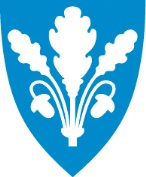 Mobbing og trakassering på arbeidsplassen – med er åsikre at alle i Øvre Eiker kommune har en trygg og god arbeidsplassutvikle en kultur som reduserer grunnlaget for og gjr de i stand til å og mobbing og trakassering etablere gode og sikre profesjonell og oppfølging va er mobbing/trakassering?En medarbeider blir når han eller h gjentatte gnger og over tid utsett for negative . Det kan dreie seg om trakassering, plaging, utfrysing, sosial isolasjon, nedvurdering, baksnakking, ryktespreing, fleiping, erting, latterlggjring og uønskt seksuell m.m. Det er typisk for situasjonen at offeret ikke er i stand til å forsvare seg. Dersom partne som står mot randre, er like sterke, eller det om , defineom mobbing. Er alt som opplev som negativt, og som gjent, mobbing?  Spørsmålet er om handling er pårenelg eller ikke. Er hend(e) no en må rene med og akseptere i et arbeidsforhold? For eksempel er tilbakemeldingr og korrigeringr fr le som hovdregel ikke mobbing, sv om det gjenta over tid og kan opplev ubehagelg.   har ansvar når non blir mobb eller trakassert på jobb?Nærmste ler er ansvarlg for å gripe fatt i og følge opp meldingr om utilbørlg . tte skal medvrke til at arbeidsgivren eller verneombdet blir informert så snart en blir kjen med at mobbing eller trakassering skjer. Nærmste ler har ansvar for at prosedyren tilpass egen arbeidsplass og blir kjen for de . Arbeidsgiven og de partne har tplikt om personlge opplysningr som de blir kjen med i med konflikten. Framgangsmåte – va skal du gjre når du eller andre opplever å bli mobb eller trakassert?Til deg som opplever å bli mobb/trakassertMeld fr! Ta kontakt med le, verneombd, tillitsval eller HR-avdeling. bør vre skriftlg. Det beste er om du legg melding inn i HMS-/avvikssystemet QM+.det er en ler eller en annn sentral medarbeidr som mobbr, kontakt overordn ler eller hovdverneombd.Melding kan vre anonym, men anbefaling er å oppgi nan på den som mobbr/trakasserer, og den som blir mobb/trakassert. Vr tydelg og konkret, beskriv situasjonen(e) og kom med eksemp. Bidra aktivt til å finne .Til lerTa kontakt med verneombdet.Snakk med de involverte og bring partne samn. Set deg godt inn i regelverket og reglne for god saksgang. Hør alle partr og gi de til å imøtegå påstand som har blitt lag fram.Søk råd og vurder om du har behov for  .Registrer melding i QM+.Konkluder og set i verk nødvendige tiltak.Følg opp og evaluer.Til verneombd/tillitsval1.  Ta kontakt med ler.2.  Sjekk om saker meld i QM+.  Meld fr det ikke er gjort.3.  Søk råd.4.  Bistå i prosessen.Gode rådTil deg som opplever å bli mobb/trakassertDet er diopplev som er avgjrnde! Utilbørlg er ikke akseptabelt.  Ta opp problem tidlg. Ikke vent til de blir store og .  Ta gjerne slv initiativ til å snakke med den som opptrer utilbørlg/mobbr/trakasserer deg, eller meld fr.Tenk positivt og bidra aktivt til at konflikt blir løst. Begynn å s framover så raskt som , ikke grav deg for dpt ned i histori.Involver en kollega eller en person du har tillit til, som rådgivr. Vel en som er reflektert, og som ikke er involvert i sak. Utfordre  til å komme med gode og ikke”snakke deg etter munnen”.Du kan få mer informasjon fr din, verneombdet eller fagforening di. Du kan også ta kontakt med:Mental helses telefon for arbeidslivet: tlf. 815 44 544Arbeidstilsynet på tlf. 815 48 222 eller e-post kontakt@arbeidslivstelefonen.noTil le når en opplever å bli mobb eller trakassert Som ler er det viktig å reagere raskt, før en konflikt får "stt seg". Unngå at konflikten trapp opp. Bidra aktivt til at konfliktr blir løst.  Kartlegg situasjonen. Snakk med partne. Bring partne til orienterings- og avklaringsmøte. Gi de tilbd om å ha med seg en person de har tillit til.Hld diskusjonne på et saklg nivå. Ikke godta personangrep eller latterlggjring.Pass på at partne snakkr med og ikke om .Beskriv handlingr som er akseptable og ikke akseptable.Utarbeid samsplsreglr og konsekvensanalyse.Søk råd og hjelp – du står ikke alene.Hu å alle partr. Vurder om skal orienter.  Bry deg om og følg opp de involverte, også etter at sak er løst.  Tiltak som det psykososiale arbeidsmiljøet generelt, vrkr også positivt mot mobbing.  Forsikre deg om at alle medarbeid kjenner til og respekterer verdiog visjon. Set av tid til samtalr om arbeidsmiljøet, og ta for eksempel utgangspunkt i kommunens AGP, lerplakaten, 10-faktor eller konkrete .Våg å vre e klar og tydelg l. S fr ved uønskt oppførsel.Ta problem på alvor. Ta tak i et begynnnde problem så tidlg som . Til kollega – a gjr du du er tilskr til mobbing?Delta aktivt i utforming av e godt arbeidsmiljø.Pass på at du ikke slv blir en bidragsytr gjennom baksnakking, ryktespreing eller latterlggjring. Unngå å snakke negativt om arbeidskollegene og lene dine.Si no blir mobb. Dersom du har mistanke om at blir utstt for mobbing eller trakassering, skal du melde fr til le eller verneomb.Bidra aktivt til at konfliktr blir løst. Vis at du tar avstand.Ta deg tid til å lytte og prate med den som blir utstt for utilbørlg oppførsel.Vr raus og romslg. Vis toleranse og respekt for arbeidsoppgve og rolle.Verktøy og grunnlag for – lov, forskrift og avtaleverk10-faktor LerplakatenKS-læring Systematisk helse-, miljø-, og sikkerhetsarbeid i kommunen (HMS) Kommunens arbeidsgivrpolitiske plattform (AGP) En arbeidstaker skal ikke utset for trakassering eller annn utilbørlg , jf. arbeidsmiljølov (aml.) § 4-3 nr. 3skal sørge for at arbeidsgiv blir gjort kjen med at det skjer mobbing, jf. aml. § 2-3 d Intensjonsavtale om et mer inkludernde arbeidsliv (IA-avtalen)  Hovdavtalen (HA)jobbe aktivt med tiltak?Øvre Eiker kommunes verdi og visjonr (jf. AGP) og HMS-arbeid åbruke lerplakaten og 10-faktor som viktige verktøy i det daglge arbeidet for å skape gode arbeidsmiljøutvikle e kultur som mobbing ved å skape arbeidsmiljø som er preg av tillit, trygg og trivsel, og som gir rom for glede, optimisme og inspirasjonha gode rutinr for oppfølging og tilretteleggingbevisstgjre/orientere alle , også nystte, til å bli gode og medarbeid som reagerer raskt før e konflikt får stt segutvikle kompetanse i konflikthndtering hos , verneombd og tillitsvale ta opp temaet på personalmøte og ved behov, for bevisstgjring og refleksjonvurdere om det er behov for kurs og opplæringbruke rådgivnde instansr aktivt – HR, vernetenest, tillitsvale, bedriftshelsetenest, lernettverk, Nav arbeidslivssenter m.fl. 